АДЛЕР,     «НА УЛЬЯНОВА »  (с бассейном)       Лето 2021Гостевой дом «На Ульянова» находится в самом центре Адлера. Адлер – микрорайон Сочи, расположенный в 24-х км от его центра, который фактически является полноценным курортом, самым южным и теплым на территории нашей страны. Отличные пляжи и всегда чистое море. А  так же вы можете разнообразить свой отдых, посетив местные достопримечательности: посетить океанариум, дельфинарий, дендрарий, Олимпийский парк, съездить на гору Ахун, посетить форелевое хозяйство, страусиную ферму, вольерный комплекс Кавказского государственного природного биосферного заповедника. Рядом  с гостевым домом «На Ульянова»  есть все, что нужно для отдыха: кафе, столовые, магазины, сувенирные лавки, рынок, парки аттракционов, развлекательные центры, городские пляжи, экскурсионные бюро. В 15 минутах езды от нас находятся аэропорт и ж/д вокзал.  Все номера имеют индивидуальный балкон, откуда открывается замечательный вид на море и горы. На каждом этаже есть гладильные, установлены кулеры с питьевой водой. Гостей ждет дегустация кубанских вин на любой вкус и настоящий кавказский шашлык. К вашим услугам крытый бассейн с подогревом, бесплатный Wi-Fi интернет. 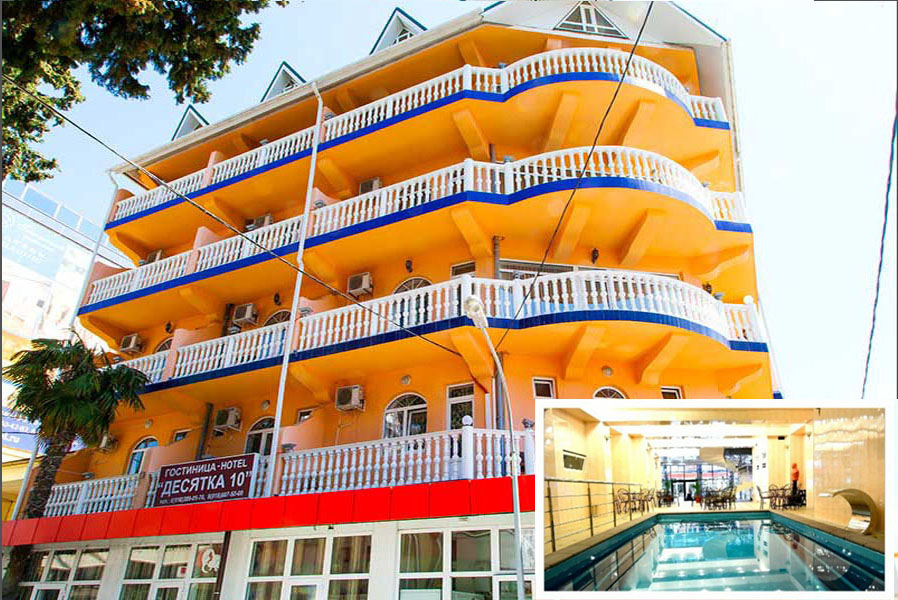 Размещение: «Стандарт» 2-х, 3-х, 4-х местные номера с удобствами с баконом (WC, душ, ТВ, кондиционер,  холодильник,  Wi-Fi, односпальные и двуспальные кровати, шкаф, тумбы,  столик).«Стандарт» 2-х, 3-х, 4-х местные номера с удобствами без балкона(WC, душ, ТВ, кондиционер,  холодильник,  Wi-Fi, односпальные и двуспальные кровати, шкаф, тумбы,  столик).Пляж:  3 мин -   песчан0- мелко-галечный. Питание:  кафе-столовая, где вы сможете полноценно поесть за дополнительную плату. Дети:  до 5 лет на одном месте с родителями -  6200 руб., до 12 лет скидка на проезд - 200 руб.Стоимость тура на 1 человека (7 ночей)В стоимость входит: проезд на автобусе, проживание в номерах выбранной категории, сопровождение, страховка от несчастного случая. Курортный сбор за доп. плату – 10 руб/чел. в день.Выезд из Белгорода еженедельно по понедельникам.Хочешь классно отдохнуть – отправляйся с нами в путь!!!!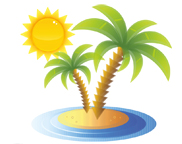 ООО  «Турцентр-ЭКСПО»                                        г. Белгород, ул. Щорса, 64 а,  III этаж                                                                                                            Остановка ТРЦ «Сити Молл Белгородский»     www.turcentr31.ru      т./ф: (4722) 28-90-40;  тел: (4722) 28-90-45;    +7-951-769-21-41РазмещениеЗаездыСТАНДАРТ Корпус 1СТАНДАРТ Корпус 1СТАНДАРТ Корпус 1СТАНДАРТ Корпус 1СТАНДАРТ Корпус 1СТАНДАРТ Корпус 1СТАНДАРТ Корпус 2 с бассейномСТАНДАРТ Корпус 2 с бассейномСТАНДАРТ Корпус 2 с бассейномСТАНДАРТ Корпус 2 с бассейномСТАНДАРТ Корпус 2 с бассейномРазмещениеЗаездыбез балкона  без балкона  без балкона  с балкономс балкономс балкономбез балкона  без балкона  с балкономс балкономс балкономРазмещениеЗаезды2-х мест.  с удоб.3-х мест.  с удоб.4-х мест.  с удоб.2-х мест.  с удоб.3-х мест.  с удоб.4-х мест.  с удоб.2-х мест.  с удоб.3-х мест.  с удоб.2-х мест.  с удоб.3-х мест.  с удоб.4-х мест.Семейный  с удоб.31.05.-09.06.132501085010550142501155011950156501445018450155501495007.06.-16.06.135501095010750144501135012150156501445018450155501495014.06.-23.06.149501215011450167501320013200158501465018650157501515021.06.-30.06.149501215011450167501320013200158501465018650157501515028.06.-07.07.169501335012550186501465014300165501515019350162501555005.07.-14.07.171501365012750188501485014450167501535019550164501575012.07.-21.07.171501365012750188501485014450167501535019550164501575019.07.-28.07.171501365012750188501485014450167501535019550164501575026.07.-04.08.171501365012750188501485014450171501555019950166501595002.08.-11.08.171501365012750188501485014450171501555020250166501595009.08.-18.08.171501365012750188501485014450171501555020250166501595016.08.-25.08.171501365012750188501485014450171501555020250165501595023.08.-01.09.171501365012750188501485014450171501555020250166501595030.08.-08.09.163501295011650169501365013450158501485018950159501535006.09.-15.09.163501295011650169501365013450158501485018950159501535013.09.-22.09.161501275011450167501345013250156501465018650157501515020.09.-29.09.1615012750114501675013450132501565014650186501575015150